
Campanha de chamamento preventiva veículos Lexus modelo NX350h
Prezado (a) jornalista,A Lexus do Brasil anuncia hoje, 06 de março de 2023, a campanha de chamamento preventivo do modelo NX350h, conforme detalhado abaixo.Essa campanha abrange um total de 168 unidades.Confira o comunicado na íntegra.

Defeito apresentado: Devido a uma incorreta programação do software de controle do Sistema Proativo de Direção (PDA – Proactive Driving Assist) que constitui o LSS - Lexus Safety System, quando o veículo passar por outros carros estacionados ou parados enfileirados, pode haver alteração na detecção de objetos entre PDA e o LSS. Caso isso ocorra, a câmera será reiniciada e as funções do sistema LSS+ ficarão inativas por 4 segundos, durante esse tempo, a função de (PCS – Pre Colision System) ficará inativa e um alerta visual surgirá no painel.
Riscos e implicações: A condição apresentada acima pode fazer com que o Sistema Proativo de Direção (PDA – Proactive Driving Assist) não opere corretamente causando inatividade do sistema PCS – Pre Collision System durante 4 segundos. Nesta condição, o motorista não terá auxílio do sistema de segurança, aumentando o risco de ocasionar acidentes com danos materiais aos veículos e danos de diversas naturezas aos seus ocupantes.
Medidas corretivas: A Campanha será feita em 1 etapa, com início do reparo definitivo em 06 de março de 2023, e consistirá na reprogramação do software PDA da câmera de reconhecimento na frontal.
O tempo de reparo é de até 2 (duas) horas.
Locais de atendimento e agendamento: O proprietário deverá entrar em contato com a Rede de Concessionárias Autorizadas Lexus, para agendamento prévio. A relação de concessionárias autorizadas para atendimento está disponível no site

A Toyota esclarece que a presente campanha será realizada de forma gratuita ao consumidor.Para informações adicionais, consulte:S.A.C. Lexus: 0800 539 8727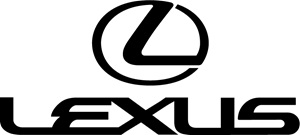 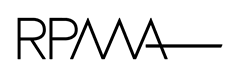 